marketHP 14-dk0003nc (6VU35EA) | HPmarket.czoriginální HP obchodStránka č. 1 z 2KošíkKontakty |     Telefonické objednávky 728 707 709 (Po-Pá: 9-17 hod) | Vše o nákupu | Onás | Přihlásit Hledaný vyraz...Počítače    Notebooky    Monitory    Tiskárny    Skenery    Příslušenství    Inkousty a tonery    CarePack    Software    Náš tipÚvod > Notebooky > Notebooky dle řady > HP 14HP14-dk0003ncWindows 10 Home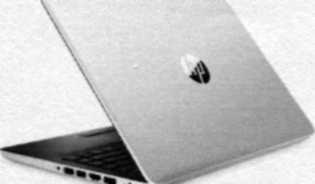 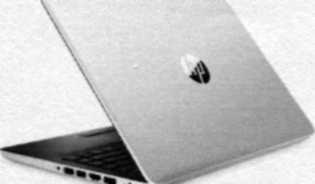 Procesor: AMD Ryzen™ 5 3500UDisplej: 35,6 cm (14") IPS Full HD AntiGlare (1920 « 1080)Paměť: 8 GB DDR4Pevný disk: 256 GB M.2 SSDOptická mechanika: neobsahujeGrafická karta: AMD Radeon™ Vega 8• USB-C, USB 3.1, WiFi ac, Bluetooth, LAN, HDMI, touchpad,HD webkamera, čtečka 5D karetBarva: Natural silverZáruka: 2 rokyTento produkt již není v nabídce a nelze jej objednat.Vyhledat podobný0bj.č.6VU35EA#BCMTyp monitoru	•  Matný IPS displej, WLED podsvícení, Full HD rozlišení, UWVA, AntiGlareZvuk	• Integrované stereofonní reproduktoryIntegrovaný mikrofonHP 14-dk0003nc (6VU35EA) | HPmarket.cz KonektivitaStránka č. 2 z 2»Popis» Příslušenství                 »Alternativy                   » Dotaz k produktuProcesor, operační systém a paměťProcesor, operační systém a paměťInstalovaný operační systém• Windows 10 Home 64-bitProcesor• AMD Ryzen™ 5 3500U (2,10 GHz až 3,70 GHz, 6 MB mezipaměti, 4 jádra) PicassoČipová sada• Čipová sada integrovaná s procesoremPaměť•  8 GB DDR4 2400 MHz SDRAM (1 « 8 GB)Paměťové sloty•  1 SODIMMMaximální paměť•  8 GBPevné disky a mechanikyPevný disk•  256 GB M.2 SSD SATA-3 TLCOptická jednotka• neobsahujeGrafické / Audio funkceGrafické / Audio funkceGrafická karta• AMD Radeon™ Vega 8 (integrovaná bez vlastní paměti)Úhlopříčka displeje• 35,6 cm (14,0")Rozlišení•  1 920 x 1 080